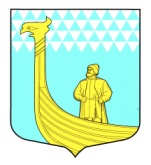 СОВЕТ ДЕПУТАТОВМУНИЦИПАЛЬНОГО ОБРАЗОВАНИЯВЫНДИНООСТРОВСКОЕ СЕЛЬСКОЕ ПОСЕЛЕНИЕВОЛХОВСКОГО МУНИЦИПАЛЬНОГО РАЙОНАЛЕНИНГРАДСКОЙ ОБЛАСТИВТОРОГО СОЗЫВАРЕШЕНИЕ-проектот «_____»     мая     2013 года № ______             О признании недействующим решения совета депутатов от 14 марта 2013 года № 14 С целью приведения нормативных правовых актов в соответствии с действующим законодательством, совет депутатов МО Вындиноостровское сельское поселение решил:1.Отменить решение совета депутатов МО Вындиноостровское сельское поселение от 14 марта 2013 года «Об утверждении Положения о порядке размещения нестационарных торговых объектов на территории  муниципального образования Вындиноостровское сельское поселение»2. Данное решение опубликовать в средствах массовой информации газета «Провинция» и разместить на официальном сайте  муниципального образования Вындиноостровское сельское поселение.3. Контроль за исполнением данного решения оставляю за собой.Глава муниципального образования                               А.Сенюшкин